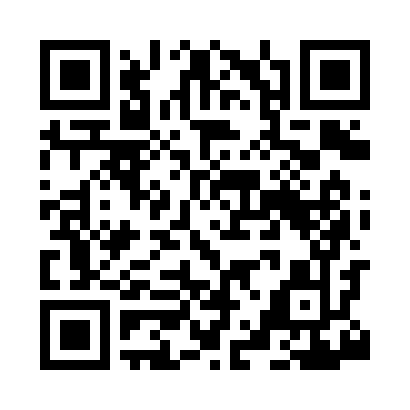 Prayer times for Acorn Pond, Georgia, USAWed 1 May 2024 - Fri 31 May 2024High Latitude Method: Angle Based RulePrayer Calculation Method: Islamic Society of North AmericaAsar Calculation Method: ShafiPrayer times provided by https://www.salahtimes.comDateDayFajrSunriseDhuhrAsrMaghribIsha1Wed5:366:491:325:128:169:292Thu5:356:481:325:128:179:303Fri5:346:471:325:128:179:314Sat5:336:471:325:128:189:325Sun5:326:461:325:128:199:336Mon5:316:451:325:128:209:347Tue5:306:441:325:128:209:358Wed5:296:431:325:128:219:369Thu5:286:421:325:128:229:3710Fri5:276:421:325:128:229:3711Sat5:266:411:325:128:239:3812Sun5:256:401:325:128:249:3913Mon5:246:391:325:128:249:4014Tue5:236:391:325:128:259:4115Wed5:226:381:325:128:269:4216Thu5:216:371:325:128:279:4317Fri5:206:371:325:128:279:4418Sat5:206:361:325:128:289:4519Sun5:196:361:325:128:299:4620Mon5:186:351:325:128:299:4621Tue5:176:351:325:128:309:4722Wed5:176:341:325:138:319:4823Thu5:166:341:325:138:319:4924Fri5:156:331:325:138:329:5025Sat5:156:331:325:138:329:5126Sun5:146:321:335:138:339:5127Mon5:146:321:335:138:349:5228Tue5:136:321:335:138:349:5329Wed5:136:311:335:138:359:5430Thu5:126:311:335:138:359:5431Fri5:126:311:335:138:369:55